ПАМЯТКА ПО ПРОФИЛАКТИКЕ ПЕДИКУЛЕЗА У ДЕТЕЙВ настоящее время педикулез у детей очень распространён, впрочем, так было всегда, ведь посещая дошкольные образовательные учреждения и школы, а также летние лагеря и санатории, очень трудно уберечь ребенка от данной неприятности. Педикулез способен распространиться просто молниеносно, а возбудители болезни – вши могут вызвать и ряд других заболеваний кожи. Именно поэтому нельзя недооценивать важность профилактики педикулеза дома, в детском саду и школе.ПРИЗНАКИ ПЕДИКУЛЁЗА У ДЕТЕЙС момента непосредственного контакта с источником заражения и до появления у ребенка первых клинических признаков болезни может пройти до нескольких недель. Как правило, распознать заболевания можно по характерным для него симптомам:зуд в местах укусов вшей;сыпь на коже, красные пятнышки в области головы, покрытой волосами;расчесы в местах укусов паразитов;присутствие в волосах гнид – в большинстве случаев их можно разглядеть невооруженным взглядом или при использовании лупы.Если уберечь ребенка от вшей не удалось, первое, что нужно сделать – это изолировать его от коллектива, то есть на время прекратить посещать занятия в школе и детском саду. Лечение необходимо проводить очень и очень осторожно и только после консультации с врачом, а после выздоровления особое внимание уделить профилактике педикулеза, чтобы не допустить повторного заражения. Следует знать: в домашних условиях вы можете проводить профилактику педикулеза самостоятельно, используя шампуни и средства для профилактики вшей, а также соблюдая ряд гигиенических правил. В общеобразовательных учреждениях профилактикой болезни должны заниматься медицинские работники.Медикаментозная профилактика педикулеза у детей: сегодня вы можете выбрать любое средство для профилактики вшей, ведь всевозможных спреев, шампуней и лосьонов от педикулеза существует очень много. ПРОФИЛАКТИКА ВШЕЙ В ДОМАШНИХ УСЛОВИЯХ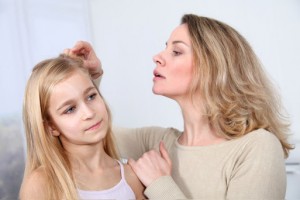 Итак, профилактика вшей дома особенно важна для тех детей, которые уже ходят в школы или посещают дошкольные общеобразовательные учреждения. Вы можете снизить риски заражения вашего ребенка, соблюдая следующие профилактические правила:ежедневно осматривать голову ребенка на наличие гнид;девочкам с длинными волосами необходимо заплетать тугие косы или делать пучки;каждый день тщательно расчесывать волосы;регулярно проводить стрижку волос;регулярно мыть волосы;своевременно менять постельное белье и одежду ребенка;для профилактики педикулеза вы можете воспользоваться таким высокоэффективным средством, как масло чайного дерева – добавьте несколько капель в шампунь или в теплую воду, в которой будете смачивать расческу.ПРОФИЛАКТИКА ПЕДИКУЛЕЗА В ШКОЛЕДля предотвращения педикулеза в школах медицинские работники обязаны выполнять осмотр детей не менее четырёх раз в год (после каждых каникул), также могут проводиться ежемесячные выборочные проверки и проверки за пару недель до окончания учебного года. Если у какого-то ребенка обнаруживаются вши, его необходимо отстранить от занятий до полного выздоровления. Обратно в коллектив выздоровевший ребенок сможет вернуться при наличии справки от врача об отсутствии педикулеза.Памятка для родителей: если вам стало известно, что в школе, где учится ваш ребенок, были выявлены случаи заболеваемости педикулезом, настоятельно попросите ребенка соблюдать следующие правила:ни в коем случае не меняться одеждой с одноклассниками, в особенности головными уборами и шарфами;не пользоваться чужими заколками и расческами, а также не одалживать никому свои;при посещении бассейна надевать резиновую шапочку;не использовать чужое полотенце.После всего вышесказанного можно сделать простой вывод о том, что своевременное обнаружение и изолирование детей, заразившихся педикулезом, это и есть наиболее эффективная профилактика столь неприятного заболевания.